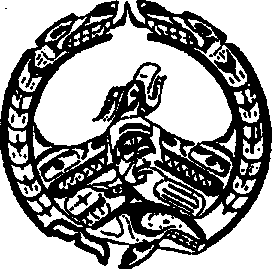 COVID-19 and Christmas Present Funds Registration
December 11th, 2020
Dear Nuchatlaht Tribe Membership:

Nuchatlaht Tribe will be dispensing COVID-19 and Christmas Present funds to registered Nuchatlaht members. It will be deposited into your bank account next week once registration is completed.If you have not yet given us your Direct deposit information, please visit http://www.nuchatlaht.com/forms.html to download our Direct Deposit application.Name: ________________________	Status Number: _______________________Name: ________________________	Status Number:_______________________
Name:________________________	Status Number:_______________________Name:________________________	Status Number:_______________________

Send to Audrey Smith: audrey.smith@nuchatlaht.com or fax to 250-332-5907Deadline for registration submissions is Tuesday, December 15th, 2020 at 12:00pm. Our office will be closed after Friday, December 18, 2020.